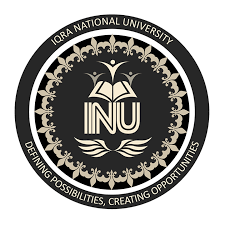 Name:Naseer MuhammadID:7885Subject: Architecture and town planningInstructor:Maam Alina BaberQ1.What are the effect of urbanization on Peshawar citizens, land and environment? Is development good or bad? CriticizeAns:Urbanization: provide for citizens facilities like health and education.problem for land and environment more land use and environment is ruin urbanization of peshawar is un planning urbanization the will happen planning of urbanization is that every house is a special place and that are green house. In urbanization every facility like hospital school college and university are equal distance. if you think every person thinks that their family moved rural area from city. every rural side people come into peshawar for living and peshawar housing society planning development is start very fast the urbanization is start very fast in KP government mainly in peshawar their is use main land agriculture land use more. peshawar is a plan area and agriculture land use that the land is wast and greenly is ended that is a big problem. In urbanization use concrete that have no penetration rain water to soil that a problem of water table. sewage system is problem of Peshawar the population of peshawar is heigh that we are prepare the housing system and drainage system that the feature have no issue In urbanization the temperature is increased because use of concrete and concrete produce carbon dixoidPHA project of Jalozi housing scheme they have a big issue water supply and sewage system have no planning in startBRT is main project of peshawar the project launched and after 30 days the BRT stop,why stopped? because their have no planning system In peshawar planning scheme is very weak for housing that is very big issue for peshawar the population of peshawar is heigh that is problem for urbanizationin peshawar have no plant of sewage system for waterQ2:What are could be done to keep a house warm naturally in winter if the house is located in swat?ANS :Before construction:                                       House warm naturally in swat during winter before construction the following are:Cavity wall, cavity roof , ventilating system ,slab sloping.In cavity wall gape in the wall 4 or 5 inches and enter the insulating material for natural warming is like that wood powder and foam etc.Slab is a sloping because in swat their have more rain and snow fall during winter the slop help to down the rain water and snowSlab have double layer of wood which is produce warm in winter another way that a concrete floor can be warm up is through the use of radiant heat radiant heat is the type of heating method that is laid under tiles to keep them warm this method should be done before the concrete floor is laid the radiant heating pads are installed directly on your sub floor when the pads are activated,they radiante heat,which makes the concrete floor feel toasty warm.After Construction: Thick curtains are one of the main ways to protect your house from losing heat through the windows. ...  But let the sunlight in during the day.If you already have a concrete floor the cheapest and most effective way to keep it warm is with carpets or rugs some people use carpet tiles over the floor in the winter months to help insulate the floor while others simply lay large throw rugs down. householders are regularly being advised to install double glazing through insulation and overhaul their inefficient heating system one of the way that you can heat up a cold concrete floor is to lay insulating panes over the concrete sub floor before laying the floor layer of concrete down these insulating panes help block the cold that radiates from the sub floor ensuring that your floor stays warm during the winter months.